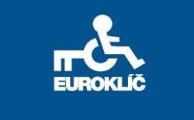 Vážená paní/pane,Dovolte, abychom Vás seznámili s projektem NRZP – Euroklíč. Tento klíč je zdarma Projekt Euroklíč je mezinárodní projekt, který už více než čtvrt století pomáhá zdravotně postiženým lidem ve vyspělých evropských zemích. Osobám se zdravotním postižením Euroklíče jsou zdarma distribuovány a ve veřejně přístupných budovách jsou zdarma osazovány Eurozámky.Každé místo osazené Eurozámkem je viditelně označeno samolepkou. 
Databázi všech osazených míst naleznete na adrese www.euroklic.czK čemu je dobrý Euroklíč?Zajišťuje rychlou a důstojnou dostupnost veřejných sociálních a technických
kompenzačních zařízení (WC pro zdravotně postižené, výtahy, svislé a schodišťové plošiny apod.) osazených jednotným Eurozámkem. 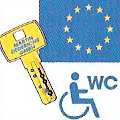 Euroklíč je speciálně upravený klíč, který je určen pro osoby se sníženou schopností pohybu a orientace (např. vozíčkáře), a to k otevření veřejně přístupných sociálních zařízení (WC), výtahů,   schodišťových plošin a  podobných zařízeních.Euroklíč lze použít v řadě zemí Evropy, v ČR je již osazeno přes 850 míst.
(např. na úřadech, nádražích, čerpacích stanicích, v obchodních centrech apod.).Kdo může získat zdarma Euroklíč v Moravskoslezském kraji?Euroklíč mohou zdarma získat všichni držitelé průkazu TP, ZTP, ZTP/P, diabetici, stomici, onkologičtí pacienti, lidé trpící roztroušenou sklerózou, Parkinsonovou chorobou, nespecifickými střevními záněty (Crohnovou chorobou a ulcerózní kolitidou), a močovými dysfunkcemi.Je nutné předložit občanský průkaz a průkaz TP, ZTP či ZTP/P.
U těch, kteří nejsou držiteli průkazů, bude do „Evidenční karty Euroklíče“ zapsáno, 
že patří do některé z výše uvedených cílových skupinKontaktní údaje pro distribuci Euroklíče: v Moravskoslezském kraji
e-mail: mullerova@nrzp-euroklic.cz
tel.: +420 731 017 476, více: www.euroklic.cz. V Ostravě je možné si Euroklíč vyzvednout v ulici 30. dubna 2944/1 (zastávka Důl Jindřich, naproti ÚP Ostrava) 70200 Moravská Ostrava a Přívoz.;Pro zájemce, kteří nemohou ze zdravotních důvodů přijet nebo bydlí mimo Ostravu pomáháme euroklíč distribuovat našimi pracovníky.